Name ______________________________________		Date _____________________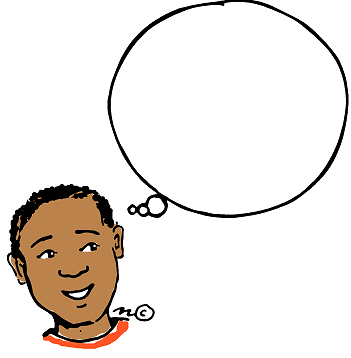 Carlos’ Thoughts Carlos believes that  1  is greater than  .  Do you agree or disagree?  Write your claim, include evidence, and consider your warrants.